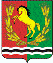 АДМИНИСТРАЦИЯМУНИЦИПАЛЬНОГО ОБРАЗОВАНИЯ РЯЗАНОВСКИЙ СЕЛЬСОВЕТ
АСЕКЕЕВСКОГО РАЙОНА ОРЕНБУРГСКОЙ ОБЛАСТИПОСТАНОВЛЕНИЕ =====================================================================08.11.2023                                       с. Рязановка                                      № 110 -п О выявлении правообладателяранее учтенного объекта недвижимостис кадастровым номером 56:05:1501001:517 В соответствии со статьей 69.1 Федерального закона от 13 июля 2015 года №218-ФЗ "О государственной регистрации недвижимости" администрация муниципального образования Рязановский сельсовет  ПОСТАНОВЛЯЕТ:1. В отношении  1/3 части квартиры  с кадастровым номером56:05:1501001:517  по адресу: Оренбургская область Асекеевский район село Рязановка улица Транспортная дом 3 квартира 2  в качестве его правообладателя, владеющего 1/3 квартиры  на праве собственности  выявлен Пахомов Сергей Викторович – 01.08.1993 года рождения, уроженец    села Рязановка Асекеевского района  Оренбургской области, паспорт серии  5312  № 286356  от 07.08.2013 г, ТП УФМС России по Оренбургской области в Асекеевском районе. Зарегистрирован  по адресу: Оренбургская область, Асекеевский район, село Рязановка, улица Транспортная дом 3, квартира 2. СНИЛС 140-461-138 15.Глава муниципального образования                                              А.В. Брусилов